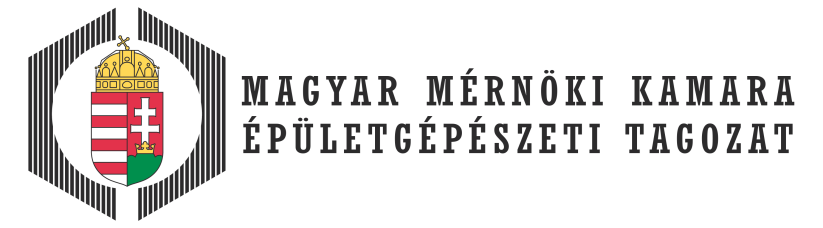 JELÖLŐLAPMacskásy Árpád Életmű díjra javasolt személy:Neve: Címe: A jelölt tevékenységének bemutatása:Előterjesztő:Neve: Címe: Telefonszáma:E-mail címe: Az előterjesztő aláírása: …………………Dátum: Jelölési határidő: 2020.11.12.A jelölő ívet az MMK Épületgépész Tagozata elnökségéhez kell eljuttatni levélben, vagy e-mail-ben. Cím: 1117 Budapest, Szerémi út 4, e-mail: egt@mmk.hu, vagy gyurkokam@gmail.com 